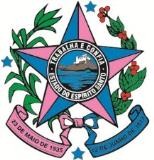 ESTADO DO ESPÍRITO SANTOIEMAFORMULÁRIO DE CONSULTA DE PROCESSO NO E-DOCSNOME/INTERESSADO:	 CPF/CNPJ :  	TELEFONE ( 	)E-MAIL: 				Nº PROCESSO (E-DOCS): 		________________________________________________JUSTIFICATIVA: ______________________________________________________________Declaro para todos os fins, que não utilizarei das informações contidas neste processo para fins comerciais sob as penas da lei civil, penal, de direito autoral e de propriedade industrial e de que citará as fontes caso venha a divulgar os dados por qualquer meio. 	, 	/ 	/ 	, (local)	(data)	______________________Nome do Requerente
(assinado eletronicamente)